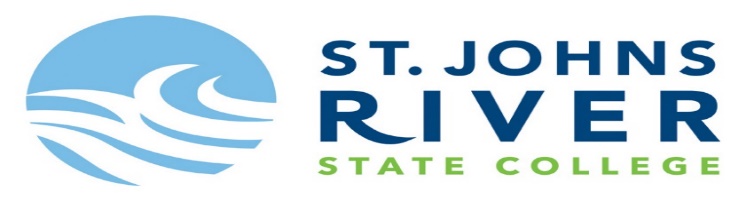 Interested in taking Dual Enrollment classes for the 2020-2021 School year…..Creekside High School partners with St. Johns River State College for students to take DE classes either on Creekside’s campus or on SJRSC campus (online or physically at the college campus)Students can participate in DE for 3 academic school years or 60 college credit hours – whichever comes firstStudents must meet all eligibility prior to being able to participate in DE classesDE classes replace the high school  level class but offers students both a college credit and high school equivalent credit for each DE classAS a dual enrollment student, you will begin to earn college credit and also begin your college GPAAs a dual enrollment student, you are considered a college student and all classes/grades are governed by the college (meaning grades are not on HAC). This means you must abide to the colleges grading policy, attendance policy testing policy and college timelines. Dual Enrollment Eligibility:3.0 or higher unweighted GPACreekside ApprovalQualifying test score on the PERT, SAT or ACT examPERT: Reading – 106, English: 103 and Math: 123ACT: Reading: 19, English 17 and Math: 21SAT: Reading: 24, Writing: 25 and Math: 25I want to participate in Dual Enrollment classes – NEXT STEPS for new DE students:Complete the online Dual Enrollment application at: https://web.sjrstate.edu/pls/prod/bwskalog.P_DispLoginNon?wapp=D1Print Consent form upon completion on the online applicationSign up for a test to earn qualifying test scores (students are encouraged to take the PERT Exam – attached is information to register for the PERT exam)Bring consent form and official test scores to your registration appointment in January/February 2020Creekside Dual Enrollment course offerings (subject to change): Junior level classes:ENC 1101 and ENC 2210BSC 1105 and BSC 1020Senior level classes:ENC 1102 and AML 2020MAC 1105 and STA 2023POS 1112 and POS 1041BSC 1105 and BSC 1020Students interested in taking classes at St. Johns River State College (online or at the college campus): Underclassmen for Fall and Spring semesters:Students can attend the college campus part-time and take up to 10 credit overs during each semester – in this situation students would have a blended schedule between Creekside and the collegeSeniors for Fall and Spring semesters:Students can attend the college campus part-time and take up to 10 credit overs during each semester – in this situation students would have a blended schedule between Creekside and the collegeStudents can attend the college campus full-time and must take a minimum of 12 credit hours but a maximum of 16 credit hours – in this situation students would not attend Creekside at all but attend the college full-timeSummer classes for all eligible students:Students can attend the college campus part-time and take up to 8 credit overs over the summer sessionsDeadline to register for DE classes at Creekside for the 2020-2021 school year: March 31, 2020Deadline to register for DE classes at the college campus for Summer 2020: To be determine but sometime in March 2020Deadline to register for DE classes at the college campus for Fall 2020: To be determined but sometime in May 2020 